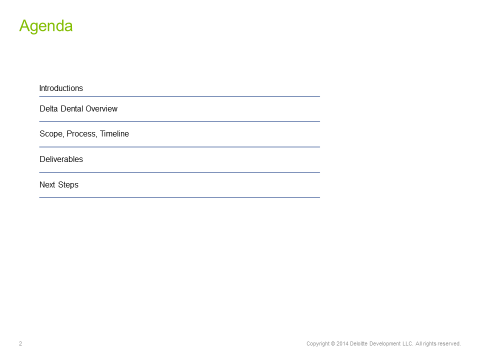 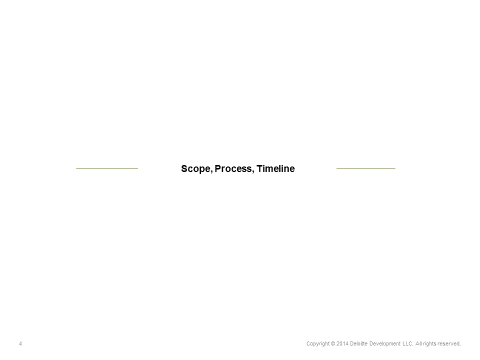 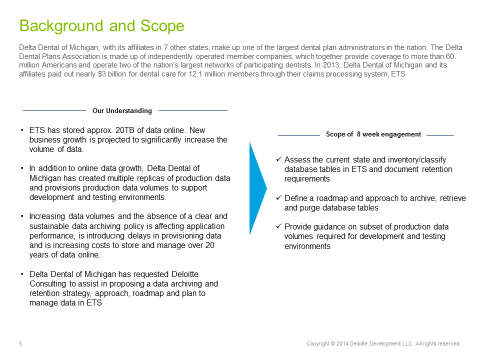 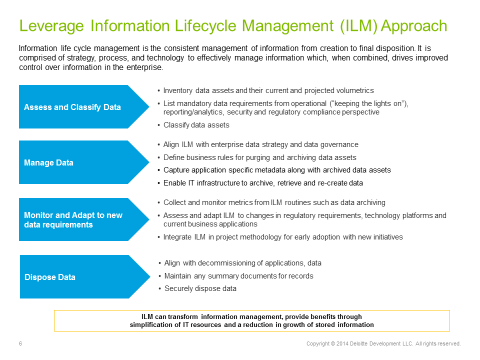 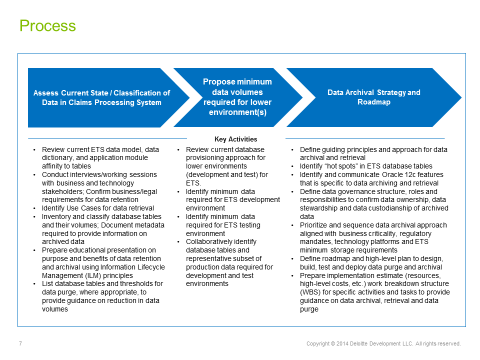 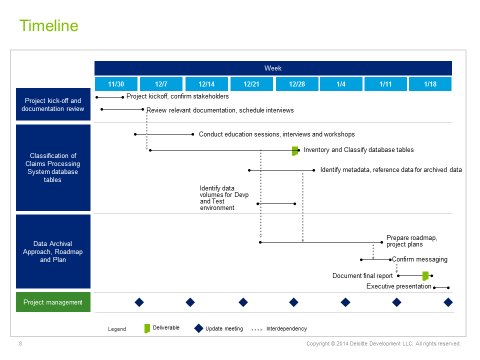 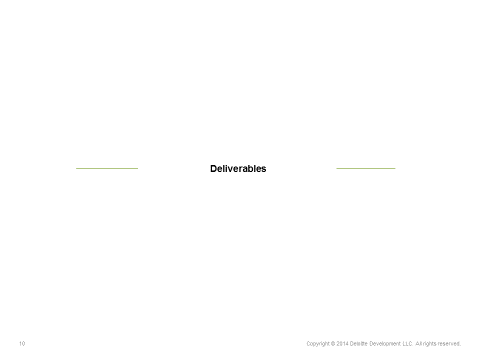 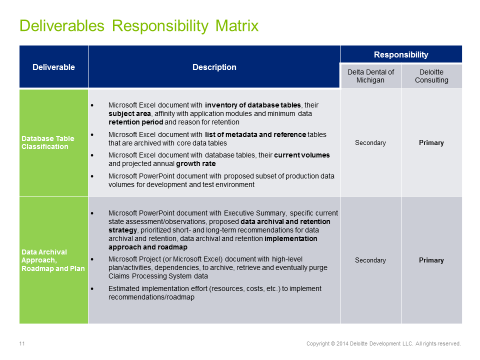 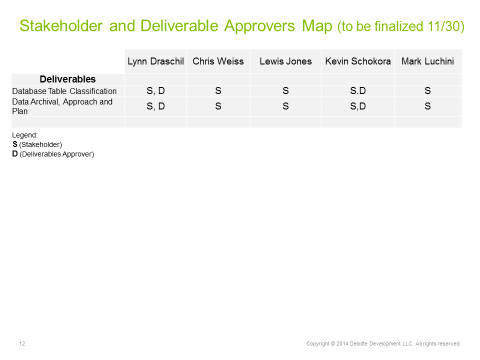 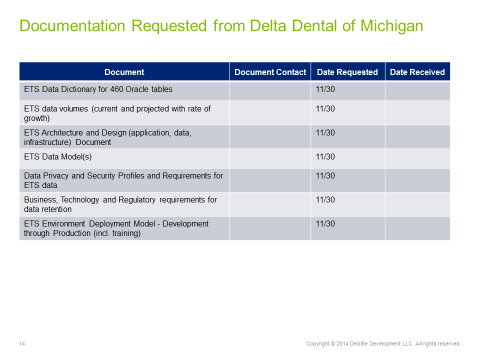 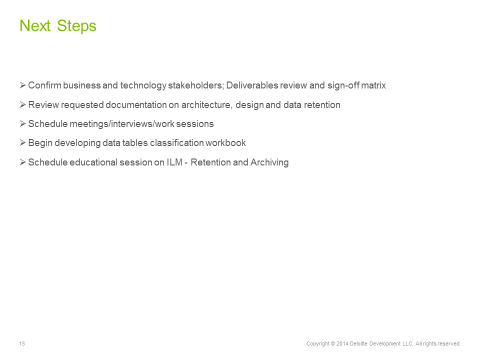 Data Arching Strategy –Database Administration OverviewMeeting Date: December 15, 2015 / 3:30 PMOracle upgrade planned for 2016Challenges in rolesDiscussion ItemsGetting the business to agree on data management/purging has been a challengeLooked at a partitioning strategy, but the project diedHad a strategy – didn’t like the archival aspect when talking about productionConcern of testingTechnically constraints – HP hardware (8 years old); changes would take a long timeo	ESI is operating 8 times faster after hardware refreshConsumption of disk space and managementNot worried about performance if data footprint increasesLeft unchecked, performance issue will happened again thoughDBAs have had to be reactionary versus on the front end of the design processNot really spending time rebuilding indexes – not best practicesDon’t do a lot of deleting, mostly inserts, so don’t have fragmentationPartitioningClaim and line item tables – by date was obvious in 2008-2009Didn’t know how things would be growing or where needs would beThere wasn’t a project to put it togetherNeed to work together with how to partition dataWant to get rid of dead data – don’t want to partition things not used by the businessDatabases90% of information on Solaris, SparkHandful of stuff on HP UX – Federal mostlyNumber of production databases – 15Bulk of ETS is in one databaseSeparation with provider and RenaissanceCloser to 21 DB in UAT, 15 DB in Test, 4 DB in DevQuarterly patches – done about twice a yearPage 1 of 2Page 2 of 2